Franz KafkaFranz Kafka se nesmazatelně zapsal a stále zapisuje do dějin světové literatury. Ovlivněn mnoha uznávanými filozofy a literáty svým dílem ovlivnil řadu spisovatelů a stále ovlivňuje další a další. Není proto divu, že jeho život i dílo jsou předmětem zkoumání i různých interpretací. Připomeňme si základní údaje o tomto autorovi.Pracovní list pro žáky vyšších ročníků základních škol a středních škol je součástí kolekce Franz Kafka, jejímž smyslem je připomenout osobnost spisovatele, který je neodmyslitelně spjatý s Prahou počátku minulého století a který se dnes řadí k nejvíce inspirujícím autorům světové literatury. Jak svět objevil Franze Kafku_________________________________________________Uveďte na základě videa názvy tří románů Franze Kafky: 
…………………………………………………………………………………………………………………………………………………………………………………………………………………………………………Napište jméno a příjmení Kafkova přítele, který zachránil Kafkovo dílo pro další generace: 
……………………………………………………………………………………………………………………………………………………………………………………………………………………………………Určete přibližně dobu, kdy se Franz Kafka stal slavným spisovatelem:.………………………………………………………………………………………………………………………………………………………………………………………………………………………………………………………………………………………………………………………………………………………Uveďte na základě videa podstatné vlastnosti Franze Kafky:……………………………………………………………………………………………………………………………………………………………………………………………………………………………………………………………………………………………………………………………………………………………………………………………………………………………………………………………………………………………………………………………………………………………………………………………Co jsem se touto aktivitou naučil(a):………………………………………………………………………………………………………………………………………………………………………………………………………………………………………………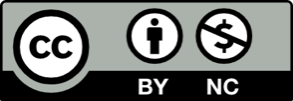 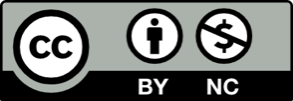 